Silavapannukakut Silavapannukakut 100 gsavustettua silavaa2-3 munaa6 dl maitoa2 dlvettä4 dlvehnäjauhojaPAISTAMISEEN:margariiniaSilava leikataan pieniksi kuutioiksi ja ruskistetaan vähän paistinpannussa. Vatkattu muna, maito, vesi, vehnäjauhot ja silavakuutiot sekoitetaan. Vähän margariinia ruskistetaan  paistinpannussa, seosta kaadetaan siihen niin paljon, että pohja peittyy. Pannukakut paistetaan ainoastaan toiselta puolelta, kääritään kokoon ja tarjotaan kuumina.  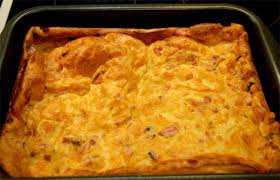 Kuva  silavapannukakkuSilava leikataan pieniksi kuutioiksi ja ruskistetaan vähän paistinpannussa. Vatkattu muna, maito, vesi, vehnäjauhot ja silavakuutiot sekoitetaan. Vähän margariinia ruskistetaan  paistinpannussa, seosta kaadetaan siihen niin paljon, että pohja peittyy. Pannukakut paistetaan ainoastaan toiselta puolelta, kääritään kokoon ja tarjotaan kuumina.  Kuva  silavapannukakkuMaksapiirasMaksapiiras200 gvasikanmaksaa2munaa3 rklkorppujauhoa1 rklanjovislientä1 tlsuolaa½ tlsokeria½ tlhienonnettua inkivääriä¼  tlhienonnettua valkopippuria1 rkl vehnäjauhoja2 rklmargariinia tai voita1pieni hienonnettu sipuliVUOKAAN:silavaaPesty, jauhettu maksa puserretaan siivilän läpi. Siihen sekoitetaan vatkatut munat, korppujauho, anjovisliemi, voi, jossa sipuli on ruskistettu, sekä mausteet. Soikea peltivuoka sisustetaan silavaviipaleilla. Seos kaadetaan vuokaan ja päälle pannaan myöskin silavaviipaleita. Vuoan päälle sidotaan voipaperi ja piiras paistetaan uunissa vesihauteessa 1-2 tuntia. Silavaviipaleet voi myöskin jättää pois, mutta silloin vuoka voidellaan kylmällä voilla ja jauhotetaan korppujauhoilla, ennen kuin seos kaadetaan vuokaan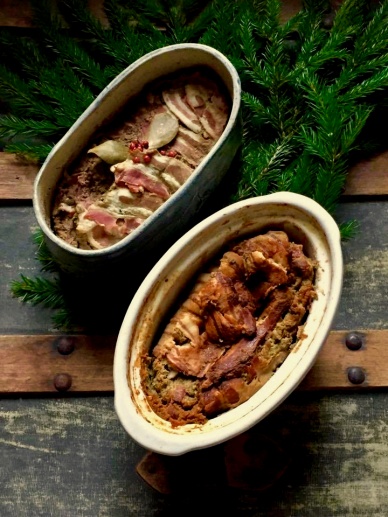 Kuva  maksapiiras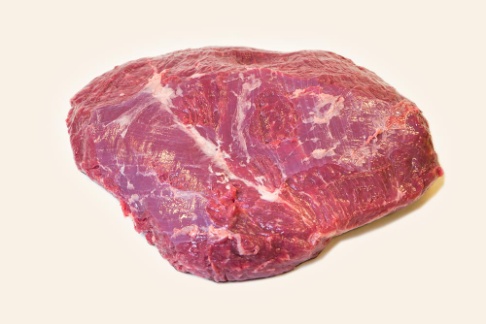 Kuva  vasikan maksaPesty, jauhettu maksa puserretaan siivilän läpi. Siihen sekoitetaan vatkatut munat, korppujauho, anjovisliemi, voi, jossa sipuli on ruskistettu, sekä mausteet. Soikea peltivuoka sisustetaan silavaviipaleilla. Seos kaadetaan vuokaan ja päälle pannaan myöskin silavaviipaleita. Vuoan päälle sidotaan voipaperi ja piiras paistetaan uunissa vesihauteessa 1-2 tuntia. Silavaviipaleet voi myöskin jättää pois, mutta silloin vuoka voidellaan kylmällä voilla ja jauhotetaan korppujauhoilla, ennen kuin seos kaadetaan vuokaanKuva  maksapiirasKuva  vasikan maksaKokkareetKokkareet2 rkl margariinia tai voita5 dl maitoa4 dlvehnäjauhoja2-3 munankeltuaista1-2 rkl sokeriasuolaavehnäjauhoja Voi, maito ja jauhot keitetään yhdessä, koko ajan sekoittaen, kunnes seos irtaantuu kasarista. Sokerin kanssa vatkatut munankeltuaiset, vähän vehnäjauhoja ja suola lisätään  ja seos vaivataan notkeaksi ja aivan kylmäksi. Lusikalla otetaan seoksesta pieniä kokkareita, jotka keitetään liha- tai kalaliemessä tai suolatussa vedessä.Kokkareet tarjotaan liha-, kala- tai kasvisliemessä.Voi, maito ja jauhot keitetään yhdessä, koko ajan sekoittaen, kunnes seos irtaantuu kasarista. Sokerin kanssa vatkatut munankeltuaiset, vähän vehnäjauhoja ja suola lisätään  ja seos vaivataan notkeaksi ja aivan kylmäksi. Lusikalla otetaan seoksesta pieniä kokkareita, jotka keitetään liha- tai kalaliemessä tai suolatussa vedessä.Kokkareet tarjotaan liha-, kala- tai kasvisliemessä.LihakokkareetLihakokkareet250 gnaudan- tai vasikanlihaa1 dlkermamaitoa tai lihalientä1muna2 rklkorppujauhoa½ tlsuolaa¼ tlhienonnettua valkopippuriaLiha ja muut ainekset sekoitetaan ja vaivataan notkeaksi. Seoksesta muodostetaan pieniä pyöryköitä, jotka keitetään lihaliemessä tai suolatussa vedessä 5-10 minuuttia tai ruskistetaan margariinissa paistinpannussa.Lihakokkareet tarjotaan lihaliemi- tai kasviskeitoissa. Liha ja muut ainekset sekoitetaan ja vaivataan notkeaksi. Seoksesta muodostetaan pieniä pyöryköitä, jotka keitetään lihaliemessä tai suolatussa vedessä 5-10 minuuttia tai ruskistetaan margariinissa paistinpannussa.Lihakokkareet tarjotaan lihaliemi- tai kasviskeitoissa. KalakokkareetKalakokkareet200 gkalanlihaa3 rklmargariinia tai voita1munankeltuainen3 rklkermaa¼ tlsokeria1 tlsuolaavalkopippuria1-2 rklvehnäjauhojaNahasta irti raaputettu kalaliha jauhetaan 2 kertaa lihamyllyssä ja vaivataan  sen jälkeen vaahdoksi hierottuun margariiniin tai  voihin, muut aineet lisätään ja seosta vaivataan, kunnes se on tasaista ja notkeaa. Siitä muodostetaan pieniä kokkareita, jotka keitetään kalaliemessä tai suolatussa vedessä kypsiksi ja tarjotaan kalakeitossa. 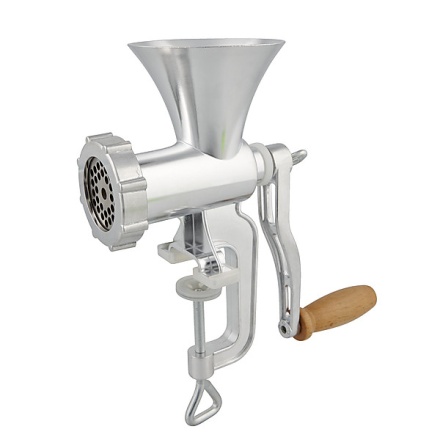 Kuva  lihamyllyNahasta irti raaputettu kalaliha jauhetaan 2 kertaa lihamyllyssä ja vaivataan  sen jälkeen vaahdoksi hierottuun margariiniin tai  voihin, muut aineet lisätään ja seosta vaivataan, kunnes se on tasaista ja notkeaa. Siitä muodostetaan pieniä kokkareita, jotka keitetään kalaliemessä tai suolatussa vedessä kypsiksi ja tarjotaan kalakeitossa. Kuva  lihamyllyRaastettu juustoRaastettu juusto200 gjuustoa1 rklhienonnettua ruohosipuliaPÄÄRUOAT: tarjotaan liha- ja kasviskeittojen keraJuusto hienonnetaan raastinlaudalla, siihen sekoitetaan hienonnettu ruohosipuli ja se pannaan joko keiton pinnalle tai erikseen pieneen kehloon.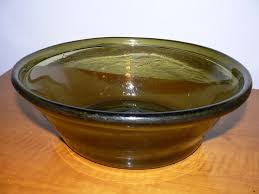 Kuva  viilikulhi (kehlo)https://www.google.com/search?biw=1366&bih=608&tbm=isch&sa=1&ei=WtaMXP5MgeyuBLf9u8gP&q=kehlo&oq=kehlo&gs_l=img.1.0.0j0i30l2.342137.348846..350987...1.0..4.148.1303.7j5......2....1..gws-wiz-img.....0..0i67j0i5i30j35i39j0i131.MNJZJTGwdKg#imgrc=_Juusto hienonnetaan raastinlaudalla, siihen sekoitetaan hienonnettu ruohosipuli ja se pannaan joko keiton pinnalle tai erikseen pieneen kehloon.Kuva  viilikulhi (kehlo)https://www.google.com/search?biw=1366&bih=608&tbm=isch&sa=1&ei=WtaMXP5MgeyuBLf9u8gP&q=kehlo&oq=kehlo&gs_l=img.1.0.0j0i30l2.342137.348846..350987...1.0..4.148.1303.7j5......2....1..gws-wiz-img.....0..0i67j0i5i30j35i39j0i131.MNJZJTGwdKg#imgrc=_ Hollantilaiset munat Hollantilaiset munat6munaa1  litravettä4 rkl etikkaasuolaaPÄÄRUOAT: munat pannaan kasvis- ja lihakeittoihin juuri ennen tarjoamistaTÄHTEET:jäljelle jääneet munat hienonnetaan ja käytetään  liha- ja kalasalaatteihinVesi, etikka ja hiukan suolaa kiehautetaan ja joukkoon pannaan varovasti aivan veden pinnasta yksitellen rikottuina, niin että valkuainen peittää ruskuaisen kokonaan. Kun valkuainen on hyytynyt, ovat munan sisässä täytyy olla juoksevaa. Vesi, etikka ja hiukan suolaa kiehautetaan ja joukkoon pannaan varovasti aivan veden pinnasta yksitellen rikottuina, niin että valkuainen peittää ruskuaisen kokonaan. Kun valkuainen on hyytynyt, ovat munan sisässä täytyy olla juoksevaa. Munapallerot Munapallerot 25 gmargariinia tai voita2munaaMunat keitetään koviksi ja valkuaiset erotetaan. Ruskuaiset hienonnetaan hienoiksi. Voi hierotaan vaahdoksi ja ruskuaiset sekoitetaan siihen. Seos saa seisoa jonkin aikaa; sitten muodostetaan siitä pieniä palloja, jotka tarjotaan liemien kera esimerkiksi valkuaisenpuolikkaissa. Munat keitetään koviksi ja valkuaiset erotetaan. Ruskuaiset hienonnetaan hienoiksi. Voi hierotaan vaahdoksi ja ruskuaiset sekoitetaan siihen. Seos saa seisoa jonkin aikaa; sitten muodostetaan siitä pieniä palloja, jotka tarjotaan liemien kera esimerkiksi valkuaisenpuolikkaissa. SitruunaSitruuna2sitruunaaPÄÄRUOAT:tarjotaan mehukeittojen keraSitruunat leikataan poikittain ohuiksi viipaleiksi tai koristeellisiksi kuvioiksi. Sitruunat leikataan poikittain ohuiksi viipaleiksi tai koristeellisiksi kuvioiksi. Perunatangot Perunatangot ½ kgkeitettyjä ja survottuja perunoita100 gvehnäjauhoja3munaasuolaamuskotinkukkaakorppujauhojaPÄÄRUOAT:tarjotaan liha- ja kasviskeittojen keraPerunat survotaan hyvin tasaiseksi soseeksi ja siihen sekoitetaan vähitellen vehnäjauhot sekä kolme munanruskuaista ja kahden munan valkuaiset. Seos maustetaan ja siitä muodostetaan sormin sormenpituisia tankoja, jotka voidellaan hiukan vatkatulla munanvalkuaisella ja joiden pinnalle ripotellaan korppujauhoja. Tangot ladotaan leivinpellille ja paistetaan vaaleanruskeiksi.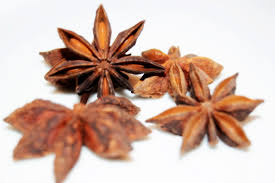 Kuva  muskotinkukka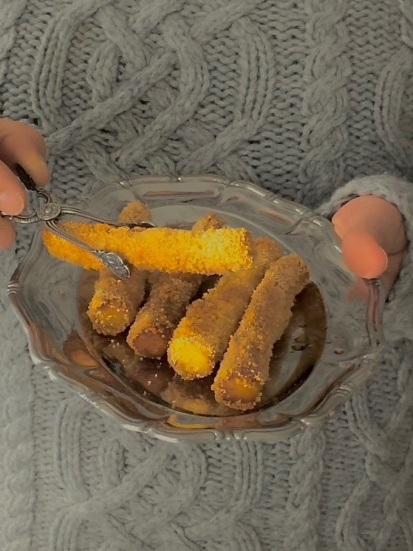 Kuva  perunatangotPerunat survotaan hyvin tasaiseksi soseeksi ja siihen sekoitetaan vähitellen vehnäjauhot sekä kolme munanruskuaista ja kahden munan valkuaiset. Seos maustetaan ja siitä muodostetaan sormin sormenpituisia tankoja, jotka voidellaan hiukan vatkatulla munanvalkuaisella ja joiden pinnalle ripotellaan korppujauhoja. Tangot ladotaan leivinpellille ja paistetaan vaaleanruskeiksi.Kuva  muskotinkukkaKuva  perunatangotJuustotangot 1 Juustotangot 1 1 dlmaitoa3munaa50 gvoita 4 dl (280 g)vehnäjauhoja100 graastettua juustoasuolaa½ tlsoodaa PÄÄRUOAT:liha-, kala- ja kirkkaat kasvisliemetTÄHTEET:jäljelle jääneet tangot käytetään laatikkoihin2 munaa vatkataan ja joukkoon sekoitetaan maito, sulatettu voi, puolet raastetusta juustosta, suola ja vehnäjauhot, joihin on sekoitettu sooda. Taikina vaivataan hyvin ja siitä muodostetaan sormen pituisia tankoja, jotka kastellaan vatkatussa munassa, kieritellään raastetussa juustossa ja paistetaan pelleillä uunissa vaaleanruskeiksi. 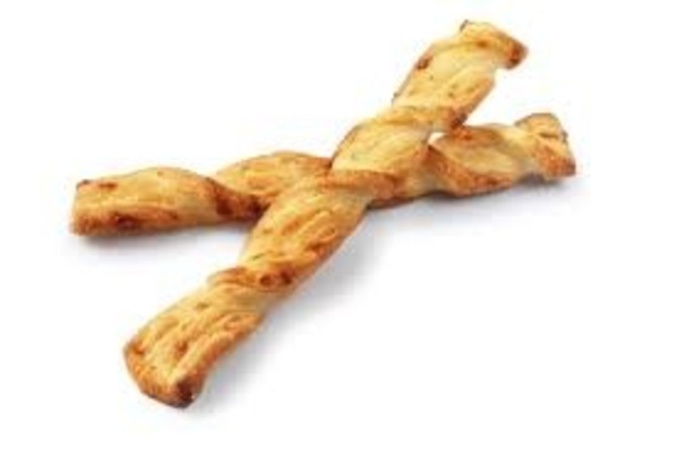 Kuva  juustotanko2 munaa vatkataan ja joukkoon sekoitetaan maito, sulatettu voi, puolet raastetusta juustosta, suola ja vehnäjauhot, joihin on sekoitettu sooda. Taikina vaivataan hyvin ja siitä muodostetaan sormen pituisia tankoja, jotka kastellaan vatkatussa munassa, kieritellään raastetussa juustossa ja paistetaan pelleillä uunissa vaaleanruskeiksi. Kuva  juustotankoJuustotangot 2 Juustotangot 2 125 gvoita tai margariinia125 gvehnäjauhoja100 graastettua juustoaVOITELEMISEEN:1munankeltuainenSulatettuun voin sekoitetaan jauhot ja juustoraaste. Seoksesta muodostetaan 5-6 cm:n pituisia ja sormen paksuisia tankoja, jotka voidellaan munalla ja kypsennetään tavallisessa uuninlämmössä vaaleankeltaisiksi.Sulatettuun voin sekoitetaan jauhot ja juustoraaste. Seoksesta muodostetaan 5-6 cm:n pituisia ja sormen paksuisia tankoja, jotka voidellaan munalla ja kypsennetään tavallisessa uuninlämmössä vaaleankeltaisiksi.Suolatangot Suolatangot 1 rkl (30g)voita tai margariinia125 gvehnäjauhoja5 ghiivaasuolaa½ tlsokeria1-2 kplhienonnettu kardemummaa vajaa 1 dlmaitoa½ rklsuolaakuminoitaPÄÄRUOAT:tarjotaan liha-, kala- ja kasviskeittojen keraKylmä vesi sekoitetaan jauhoihin ja seokseen lisätään hiiva, suolaa, sokeri ja hienonnettu kardemummaa; lopuksi lisätään kylmä maito. Taikinasta leivotaan noin sormen paksuisia ja 10 cm:n pituisia tankoja, jotka saavat nousta, minkä jälkeen ne voidellaan maidolla ja niille ripotellaan suolaa ja kuminoita. Paistetaan vaaleanruskeiksi. 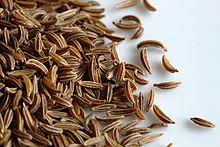 Kuva  kuminaKylmä vesi sekoitetaan jauhoihin ja seokseen lisätään hiiva, suolaa, sokeri ja hienonnettu kardemummaa; lopuksi lisätään kylmä maito. Taikinasta leivotaan noin sormen paksuisia ja 10 cm:n pituisia tankoja, jotka saavat nousta, minkä jälkeen ne voidellaan maidolla ja niille ripotellaan suolaa ja kuminoita. Paistetaan vaaleanruskeiksi. Kuva  kuminaRahkulatRahkulat¼ litraavettä1 rkl (30 g)voita¼ litraa (180 g)vehnäjauhoja3munaasuolaaKEITTÄMISEEN:rasvaaPÄÄRUOAT:tarjotaan liha-, kala- ja kasviskeittojen keraVesi, voi ja vehnäjauhot keitetään liedellä, kunnes taikina irtaantuu kasarista. Sekoittamista jatketaan, kunnes taikina on jäähtynyt, jolloin siihen lisätään kolme munaa ja hiukan suolaa. Taikina puserretaan pursottimen läpi, ja aina kun siitä on tullut pieni palanen ulos, katkaistaan se veitsellä, niin että se putoaa kiehuvaan rasvaan. Rahkulat saavat paistua vaalean ruskeiksi. Vesi, voi ja vehnäjauhot keitetään liedellä, kunnes taikina irtaantuu kasarista. Sekoittamista jatketaan, kunnes taikina on jäähtynyt, jolloin siihen lisätään kolme munaa ja hiukan suolaa. Taikina puserretaan pursottimen läpi, ja aina kun siitä on tullut pieni palanen ulos, katkaistaan se veitsellä, niin että se putoaa kiehuvaan rasvaan. Rahkulat saavat paistua vaalean ruskeiksi. Iidan kokkareetIidan kokkareet1muna1 dl (70 g)vehnäjauhoja1 rkl (30 g)voita(maitoa)1 tlsokeriasuolaa1 tlleivinjauhettaKEITTÄMISEEN:rasvaaPÄÄRUOAT:liha- ja kirkkaat kasvisliemetMunankeltuainen vatkataan sokerin kera, voi hierotaan vaahdoksi ja muna sekoitetaan siihen. Leivinjauhe ja suola sekoitetaan hyvin jauhoihin ja nämä taikinaan. Jos taikina on liian paksua; lisätään maitoa. Lusikalla muodostetaan palleroita, jotka keitetään rasvassa, ja pannaan sitten imupaperille valumaan. Tarjotaan kuumina. Munankeltuainen vatkataan sokerin kera, voi hierotaan vaahdoksi ja muna sekoitetaan siihen. Leivinjauhe ja suola sekoitetaan hyvin jauhoihin ja nämä taikinaan. Jos taikina on liian paksua; lisätään maitoa. Lusikalla muodostetaan palleroita, jotka keitetään rasvassa, ja pannaan sitten imupaperille valumaan. Tarjotaan kuumina. Piiraset Piiraset ½ annostavoitaikinaa1 dlhienonnettua munaahienonnettua , keitettyä ruskeutettua lihaa1munaPÄÄRUOAT:tarjotaan kuumina liha-, kala- ja kasviskeittojen kera Voitaikinan resepti löytyy leipomiset osiosta -> voitaikinatVoitaikina kaaviloidaan ½ cm:n paksuiseksi levyksi ja siitä otetaan pienellä muotilla pyörylöitä. Kuhunkin piiraaseen tarvitaan kolme pyörylää, joista yhdestä hiukan pienemmällä  pyörykällä otetaan keskusta pois, niin että jää vain rengas. Yksi kakuista voidellaan vedellä päältä ja asetetaan taikinarengas,  joka veden vaikutuksesta paremmin tarttuu kiinni. Keskelle asetetaan täytettä, rengas voidellaan vedellä ja kolmas pyörylä asetetaan päälle. Pyörylöiden tulee niin hyvin asetetut, että kaikki kolme pyörylää näkyvät piirasen sivusta. Piiraset voidellaan vatkatulla munalla ja asetetaan kuumaan uuniin. Jos voi on kaaviloitu oikealla tavalla taikinaan ja uuni on sopivan kuuma, niin piiraset nousevat korkeiksi, torvimaisesiksi leiviksi, joissa on pienen pieniä lehtisiä. Vaatii suurta huolellisuutta onnistuakseen hyvin.  Piirasten valmistaminen:Voitaikina kaaviloidaan ja muotilla painetaan pyöreitä kakkuja.Kolme taikinakakkua liitetään päällekkäin.Tarjolla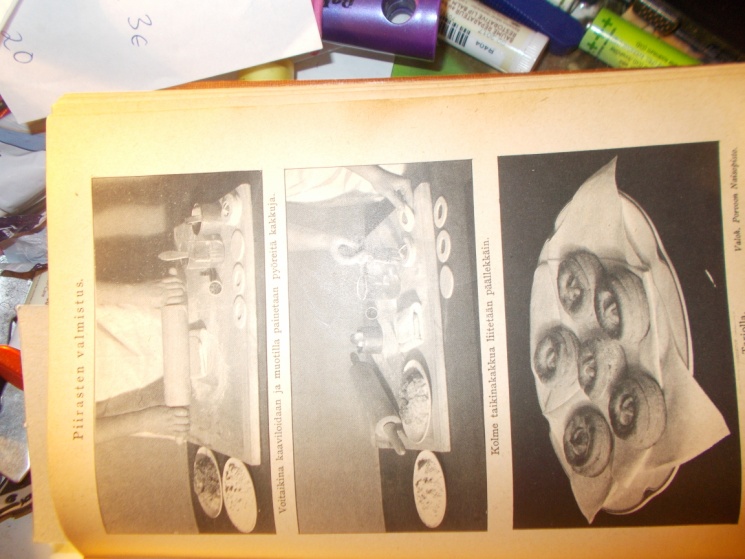 Kuva  piirasten valmistaminenVoitaikina kaaviloidaan ½ cm:n paksuiseksi levyksi ja siitä otetaan pienellä muotilla pyörylöitä. Kuhunkin piiraaseen tarvitaan kolme pyörylää, joista yhdestä hiukan pienemmällä  pyörykällä otetaan keskusta pois, niin että jää vain rengas. Yksi kakuista voidellaan vedellä päältä ja asetetaan taikinarengas,  joka veden vaikutuksesta paremmin tarttuu kiinni. Keskelle asetetaan täytettä, rengas voidellaan vedellä ja kolmas pyörylä asetetaan päälle. Pyörylöiden tulee niin hyvin asetetut, että kaikki kolme pyörylää näkyvät piirasen sivusta. Piiraset voidellaan vatkatulla munalla ja asetetaan kuumaan uuniin. Jos voi on kaaviloitu oikealla tavalla taikinaan ja uuni on sopivan kuuma, niin piiraset nousevat korkeiksi, torvimaisesiksi leiviksi, joissa on pienen pieniä lehtisiä. Vaatii suurta huolellisuutta onnistuakseen hyvin.  Piirasten valmistaminen:Voitaikina kaaviloidaan ja muotilla painetaan pyöreitä kakkuja.Kolme taikinakakkua liitetään päällekkäin.TarjollaKuva  piirasten valmistaminenOhukaispiiraset Ohukaispiiraset 1muna½ litraamaitoa2 ¼ dl (150 g)vehnäjauhoja1 tlsuolaaPAISTAMISEEN:voita TÄYTE:1 rkl (30 g)margariinia½ sipulia3 dlkeitettyä tai paistettua, käristettyä lihaa2dlkermaa tai lihalientäsuolaa, valkopippuriaTÄHTEET:Tähteeksi jääneet piiraset kuumennetaan uudelleen ja käytetään keittoje keraPÄÄRUOAT:Tarjotaan kuumina lihaliemikeittojen kera tai aamiaisruokanaMunista ym valmistetaan ohukaistaikina, joka jätetään silleen yhdeksi, jotta jauhot paisuvat. Siitä paistetaan ohukaisia. Täytettä ohukaisten toiselle puoliskolle, ja toinen puolisko käännetään päälle, tai asetetaan täyte kahden ohukaisten väliin. Tarjotaan kuumina lihaliemikeittojen kera tai aamiaisruokanaMunista ym valmistetaan ohukaistaikina, joka jätetään silleen yhdeksi, jotta jauhot paisuvat. Siitä paistetaan ohukaisia. Täytettä ohukaisten toiselle puoliskolle, ja toinen puolisko käännetään päälle, tai asetetaan täyte kahden ohukaisten väliin. Tarjotaan kuumina lihaliemikeittojen kera tai aamiaisruokanaKalamuhennoksella täytetyt pienet piiraatKalamuhennoksella täytetyt pienet piiraat1 annosvoitaikinaaKALAMUHENNOKSEEN:½ litraa (700 g)tuoretta keitettyä, ruodittua kalaa ( lohta, siikaa tai kuhaa2 dl kalalientä3 dlkermaa1 ½ rkl (45 g)voita tai margariinia3 rkl (45 g)vehnäjauhojasuolaa ja valkopippuria maun mukaanPÄÄRUOAT:Tarjotaan joko kalakeiton kera tai eri ruokanaVoitaikina kaaviloidaan noin 1 cm:n paksuiseksi levyksi. Siitä otetaan muotilla pieniä, pyöreitä kakkuja, joiden reunat sivellään vedellä. Samaten otetaan taikinasta kakun suuruisia renkaita, jotka asetetaan kakkujen päälle ja joiden reunat samoin sivellään vedellä. Täten muodostetun piiraan keskelle asetetaan kalamuhennosta, ja saman suuruinen kakku asetetaan kanneksi. Paistetaan kuumassa uunissa. 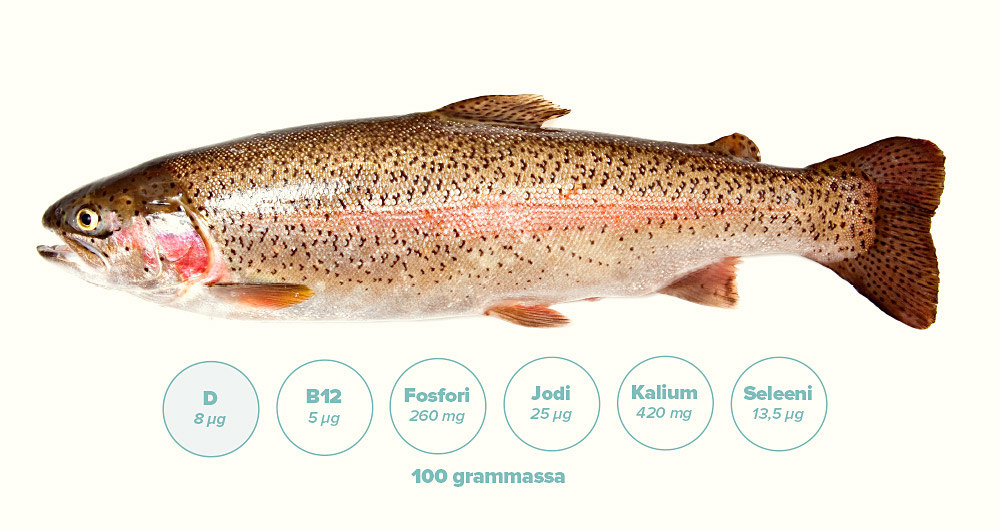 Kuva  kirjolohi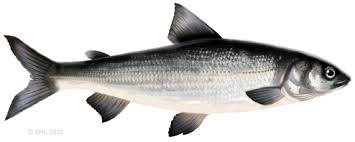 Kuva  siika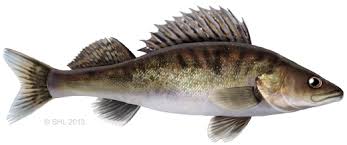 Kuva  kuhaVoitaikina kaaviloidaan noin 1 cm:n paksuiseksi levyksi. Siitä otetaan muotilla pieniä, pyöreitä kakkuja, joiden reunat sivellään vedellä. Samaten otetaan taikinasta kakun suuruisia renkaita, jotka asetetaan kakkujen päälle ja joiden reunat samoin sivellään vedellä. Täten muodostetun piiraan keskelle asetetaan kalamuhennosta, ja saman suuruinen kakku asetetaan kanneksi. Paistetaan kuumassa uunissa. Kuva  kirjolohiKuva  siikaKuva  kuhaJauhokokkareetJauhokokkareet100 gvoita3 dlmaitoa150 gvehnäjauhot2munaa½ tl sokeria¼ tlmuskotinkukkaaPÄÄRUOAT:Tarjotaan liha- ja kasvisliemien keraTÄHTEET:Jäljelle jääneet kokkareet voidaan käyttää vanukkaisiin ja laatikoihin. Voi ja jauhot kiehautetaan, lisätään maito vähitellen, seosta hämmennetään koko kiehumisajan ja annetaan sen kiehua noin 10 minuuttia koko ajan hyvin sekoittaen, kunnes se irtaantuu kasarista. Seosta on vielä sekoitettava, kunnes se jäähtyy, jolloin munat yksitellen sekoitetaan joukkoon ja taikina maustetaan. Lusikalla otetaan pieniä kokkareita, jotka pannaan liha- tai kasvisliemeen kiehumaan. Voi ja jauhot kiehautetaan, lisätään maito vähitellen, seosta hämmennetään koko kiehumisajan ja annetaan sen kiehua noin 10 minuuttia koko ajan hyvin sekoittaen, kunnes se irtaantuu kasarista. Seosta on vielä sekoitettava, kunnes se jäähtyy, jolloin munat yksitellen sekoitetaan joukkoon ja taikina maustetaan. Lusikalla otetaan pieniä kokkareita, jotka pannaan liha- tai kasvisliemeen kiehumaan. PerunakokkareetPerunakokkareet5 (500 g)suurta perunaa 2 rkl (60 g)voita 1muna1 rkl (15 g)leipäjauhoja2 rkl (10 g)juustoraastettasuolaa, sokeria PÄÄRUOAT:Liha- ja kasvisliemet Perunat kuoritaan, keitetään ja muserretaan rikki. Joukkoon pannaan voisula, raastettu juusto, leipäjauhot, suola, sokeri  ja vatkattu muna. Seoksesta muodostetaan kahdella lusikalla pieniä kokkareita, jotka keitetään miedosti suolatussa vedessä. 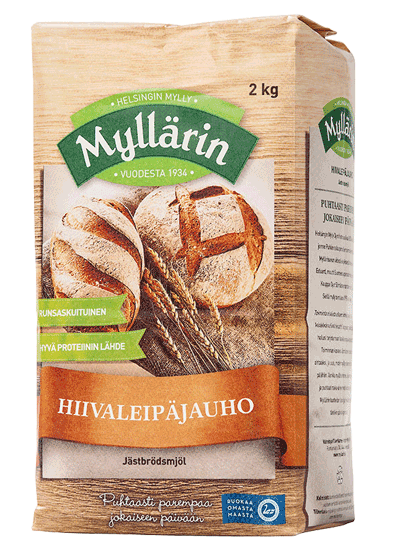 Kuva  hiivaleipäjauhoPerunat kuoritaan, keitetään ja muserretaan rikki. Joukkoon pannaan voisula, raastettu juusto, leipäjauhot, suola, sokeri  ja vatkattu muna. Seoksesta muodostetaan kahdella lusikalla pieniä kokkareita, jotka keitetään miedosti suolatussa vedessä. Kuva  hiivaleipäjauhoMykyMyky2 rkl  (60g)voita6 rkl (90 g)vehnäjauhoja6 dl maitoa8 kpl karvasmantelia 1 rkl (20 g)sokeria2 munaaKORISTEEKSI: 50 gmakeita manteleita tai½ nippuapersiljaaVoi ja jauhot kiehautetaan, maito lisätään vähitellen, ja seos saa kiehua 15 minuuttia. Kasari nostetaan tulelta hellan reunalle. Kuoritut ja hienonnetut mantelit, sokeri ja vatkatut munat lisätään joukkoon ja taikinan annetaan saota tulelle. Sitten se kaadetaan vedellä huuhdottuun vuokaan ja siitä jäähtyneenä vadille. Jos myky tarjotaan mehukeiton kera, koristetaan se manteleilla, jotka leikataan viiluiksi. Jos se tarjotaan lihaliemen kera, koristellaan se hienonnetulla persiljalla. 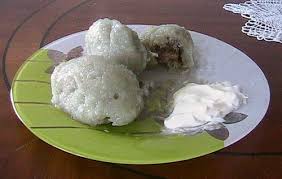 Kuva  myky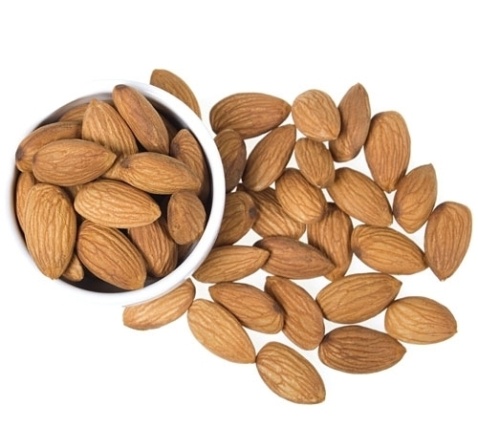 Kuva  karvasmanteliVoi ja jauhot kiehautetaan, maito lisätään vähitellen, ja seos saa kiehua 15 minuuttia. Kasari nostetaan tulelta hellan reunalle. Kuoritut ja hienonnetut mantelit, sokeri ja vatkatut munat lisätään joukkoon ja taikinan annetaan saota tulelle. Sitten se kaadetaan vedellä huuhdottuun vuokaan ja siitä jäähtyneenä vadille. Jos myky tarjotaan mehukeiton kera, koristetaan se manteleilla, jotka leikataan viiluiksi. Jos se tarjotaan lihaliemen kera, koristellaan se hienonnetulla persiljalla. Kuva  mykyKuva  karvasmanteliLihakokkareet 1 Lihakokkareet 1 200 gvasikan tai naudan jauhelihaa50 gvoita½ dl maitoa tai kermaa½ dl (30 g)korppujauhoja2 munaamuskotinkukkaa, suolaa, pippuria PÄÄRUOAT:Tarjotaan liha- ja kasviskeittojen keraVoi ja jauheliha vatkataan notkeaksi ja joukkoon lisätään maidossa liuotetut korppujauhot, munat ja mausteet. Kun seosta on hyvin vaivattu, otetaan lusikalla pieniä kokkareita, joita keitetään liha- ja kasvisliemessä. Voi ja jauheliha vatkataan notkeaksi ja joukkoon lisätään maidossa liuotetut korppujauhot, munat ja mausteet. Kun seosta on hyvin vaivattu, otetaan lusikalla pieniä kokkareita, joita keitetään liha- ja kasvisliemessä. Lihakokkareet 2 Lihakokkareet 2 1 muna½ dl (100 g)vehnäjauhoja1 rkl vettä2 dl (200g)hienonnettuja, keitettyä lihaa2 rkl (60 g)margariinia½ sipulia Hienonnettu keitetty ja voissa paistettu sipuli sekoitetaan. Munasta, vedestä ja vehnäjauhoista valmistetaan taikina, joka kaaviloidaan ja jaetaan kahteen osaan. Toiseen levyyn piirretään veitsellä neliöt, joiden jokaisen keskelle asetetaan kokkare lihaa, ja välit voidellaan vedellä. Toinen taikinalevy asetetaan päälle ja leikataan kokkareiden välipaikoista neliöiksi. Neliöt täytyy painella irti toisistaan siten, että liha kokonaan peittyy taikinan sisällä. Neliöitä keitetään sitten liha- tai kasvisliemessä 5 minuuttia tai paistetaan uunissa. Hienonnettu keitetty ja voissa paistettu sipuli sekoitetaan. Munasta, vedestä ja vehnäjauhoista valmistetaan taikina, joka kaaviloidaan ja jaetaan kahteen osaan. Toiseen levyyn piirretään veitsellä neliöt, joiden jokaisen keskelle asetetaan kokkare lihaa, ja välit voidellaan vedellä. Toinen taikinalevy asetetaan päälle ja leikataan kokkareiden välipaikoista neliöiksi. Neliöt täytyy painella irti toisistaan siten, että liha kokonaan peittyy taikinan sisällä. Neliöitä keitetään sitten liha- tai kasvisliemessä 5 minuuttia tai paistetaan uunissa. Kala- ja rapukokkareet Kala- ja rapukokkareet 3 dl hienonnettua raakaa kalaa tai keitettyjä ravunpyrstöä ja-saksia50 gvoita2 munaa½ dl (2 rkl)korppu- tai vehnäjauhojasuolaa, sokeria, muskotinkukkaaPÄÄRUOAT:Tarjotaan kala- ja rapukeittojen keraKala ja ravut hierotaan hyvin hienoiksi voin kera, munanruskuaiset ja korppujauhot lisätään, taikina maustetaan ja viimeiseksi sekoitettu joukkoon kovaksi vaahdoksi vatkatut valkuaiset. Lusikalla otetaan pieniä kokkareita, jotka pannaan 10 minuutiksi kiehumaan kala- tai rapuliemeen. Kala ja ravut hierotaan hyvin hienoiksi voin kera, munanruskuaiset ja korppujauhot lisätään, taikina maustetaan ja viimeiseksi sekoitettu joukkoon kovaksi vaahdoksi vatkatut valkuaiset. Lusikalla otetaan pieniä kokkareita, jotka pannaan 10 minuutiksi kiehumaan kala- tai rapuliemeen. Mukaillut kilpikonnanmunatMukaillut kilpikonnanmunat100 ghienonnettua juustoa1 muna4 kovaksi keitettyä munanruskuaista1 dlvehnäjauhojasuolaaPÄÄRUOAT:Tarjotaan vasikanpääkeiton kerakovaksi keitetty munanruskuaiset puserretaan siivilän läpi ja sekoitetaan hienonnettuun juustoon. Munat vatkataan ja sekoitetaan taikinaan sekä lisätään vehnäjauhoja niin paljon, että se pysyy hyvin koossa. Taikina maustetaan ja siitä otetaan pieniä pyöryköitä, jotka keitetään mukaillussa kilpikonna liemessä tai vasikanpääkeitossa.  kovaksi keitetty munanruskuaiset puserretaan siivilän läpi ja sekoitetaan hienonnettuun juustoon. Munat vatkataan ja sekoitetaan taikinaan sekä lisätään vehnäjauhoja niin paljon, että se pysyy hyvin koossa. Taikina maustetaan ja siitä otetaan pieniä pyöryköitä, jotka keitetään mukaillussa kilpikonna liemessä tai vasikanpääkeitossa.  Leipäkokkareet 1 Leipäkokkareet 1 70 graastinlaudalla hienonnettua ranskanleipää3 rkl (60 g)sulatettua voita3 rkl kermaa2munanruskuaistasokeria, muskotinkukkaaPÄÄRUOAT: Tarjotaan liha- ja kasviskeittojen keraHienonnettu leipä sekoitetaan voihin ja sitä hierotaan, kunnes se tulee vaahdoksi. Kerma, munanruskuaiset ja mausteet lisätään ja seos vatkataan notkeaksi. Lusikalla otetaan kokkareita, jotka keitetään liha- tai kasvisliemessä.Hienonnettu leipä sekoitetaan voihin ja sitä hierotaan, kunnes se tulee vaahdoksi. Kerma, munanruskuaiset ja mausteet lisätään ja seos vatkataan notkeaksi. Lusikalla otetaan kokkareita, jotka keitetään liha- tai kasvisliemessä.Leipäkokkareet 2 Leipäkokkareet 2 50 gvoita2munaa1 ½ dl (90 g)korppujauhojasuolaaPÄÄRUOAT:Tarjotaan liha- ja kasviskeittojen keraVoi hierotaan vaahdoksi ja siihen sekoitetaan munat ja niin paljon korppujauhoja, että saadaan kiinteä taikina. Lusikalla pannaan pieniä kokkareita liha- ja kasvisliemeen ja keitetään ne kypsiksi. Voi hierotaan vaahdoksi ja siihen sekoitetaan munat ja niin paljon korppujauhoja, että saadaan kiinteä taikina. Lusikalla pannaan pieniä kokkareita liha- ja kasvisliemeen ja keitetään ne kypsiksi. Leipäkokkareet 3 Leipäkokkareet 3 2 dl maitoa1 dl (60g)korppujauhoja2 rkl (50g)sokeria1 rkl (30 g)voita3 rkl (45 g)korintteja tai rusinoita1 rkl (8 g)manteleita1-2munaaPÄÄRUOAT:MehukeitotMaito, hienonnetut mantelit sekä voi kiehautetaan, korppujauhot lisätään; seos saa kiehua ja se jäähdytetään. Munat vatkataan ja sekoitetaan puuroon. Kahdella veteen kastetulla lusikalla muodostetaan siitä pieniä kokkareita, jotka keitetään  vedessä tai mehussa 10 minuuttia. 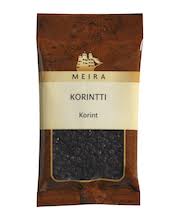 Kuva  korinttiMaito, hienonnetut mantelit sekä voi kiehautetaan, korppujauhot lisätään; seos saa kiehua ja se jäähdytetään. Munat vatkataan ja sekoitetaan puuroon. Kahdella veteen kastetulla lusikalla muodostetaan siitä pieniä kokkareita, jotka keitetään  vedessä tai mehussa 10 minuuttia. Kuva  korinttiMehukeiton kokkareet Mehukeiton kokkareet 2 munaa1 ½ rkl (30g)sokeria2 rklkermaa 2 rkl (40 g)voisulaa5-6 rkl (60 g)korppujauhojaveitsenkärjellinenkardemummaaPÄÄRUOAT:Mehukeitot Munat ja sokeri vatkataan vaahdoksi, kerma, voisula, mausteet ja korppujauhot  sekoitetaan joukkoon, koetellaan, pysyykö seos hyvin koossa. Siitä tehdään pähkinän kokoisia kokkareita, jotka keitetään vedessä. Vähäinen määrä mantelia (hienoksi hakattuna) tekee kokkareet maukkaiksi. Munat ja sokeri vatkataan vaahdoksi, kerma, voisula, mausteet ja korppujauhot  sekoitetaan joukkoon, koetellaan, pysyykö seos hyvin koossa. Siitä tehdään pähkinän kokoisia kokkareita, jotka keitetään vedessä. Vähäinen määrä mantelia (hienoksi hakattuna) tekee kokkareet maukkaiksi. Vaniljakorput 12 korppua Vaniljakorput 12 korppua 2 kahvikupillistalämmintä maitoa1 rklvaniljasokeria2 ½- 3 dlpaksua kermaa1 rklsokeriaLämmitetty maito kaadetaan korpuille, jotka saavat siinä kokonaan pehmitä. Sitten ne nostetaan lasimaljaan  ja koristetaan kermavaahdolla, joka on maustettu sokerilla. Lämmitetty maito kaadetaan korpuille, jotka saavat siinä kokonaan pehmitä. Sitten ne nostetaan lasimaljaan  ja koristetaan kermavaahdolla, joka on maustettu sokerilla. Porkkanapisarat Porkkanapisarat 2-3raakaa porkkanaa1 rklkermaa1 munankeltuainen2 rkl perunajauhojasuolaaPÄÄRUOAT:Liha- ja kasviskeitot Porkkanat pestään, raavitaan ja raastetaan hienoksi; niihin sekoitetaan kerma ja vatkattu munankeltuainen, perunajauhot  sekä suolaa. Seos puserretaan lävikön tai pusertimen läpi pisaroina kiehuvaan keittoon. Porkkanat pestään, raavitaan ja raastetaan hienoksi; niihin sekoitetaan kerma ja vatkattu munankeltuainen, perunajauhot  sekä suolaa. Seos puserretaan lävikön tai pusertimen läpi pisaroina kiehuvaan keittoon. RusinakokkareetRusinakokkareet½ litraavettä½ litraa (350 g)vehnäjauhoja3 dl (225g)rusinoitasuolaa, sokeriaPÄÄRUOAT:Tarjotaan hedelmä- tai marjakeittojen keraKaikki ainekset sekoitetaan hyvin ja jätetään  pariksi tunniksi sakoamaan. Lusikalla otetaan suuria kokkareita, joita keitetään vedessä 5-10 minuuttia. 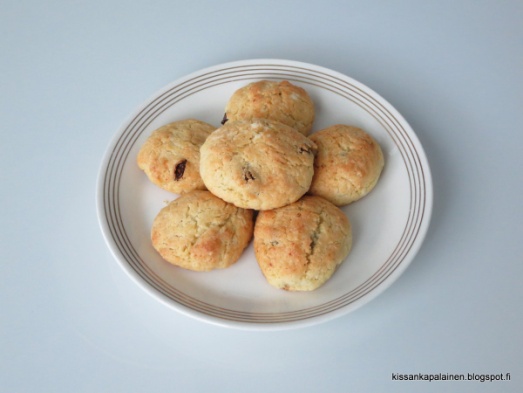 Kuva  rusinakokkareetKaikki ainekset sekoitetaan hyvin ja jätetään  pariksi tunniksi sakoamaan. Lusikalla otetaan suuria kokkareita, joita keitetään vedessä 5-10 minuuttia. Kuva  rusinakokkareetMantelikokkareetMantelikokkareet3 dlmaitoa3 dl (210 g)vehnäjauhoja100 gmanteleitasokeria1muna½ dl (30 g)korppujauhojaPÄÄRUOAT:Tarjotaan hedelmä-, mehu- ja maitokeittojen keraTÄHTEET:Jäljelle jääneet kokkareet tarjotaan  kylminä mehukastikkeen kera jälkiruoaksiMaito kiehautetaan ja siihen vatkataan sokeri ja vehnäjauhot. Puuro saa kiehua 10 minuuttia ja sitten sekoitetaan siihen pestyt  ja kuorineen jauhetut mantelit. Seosta vaivataan hyvin ja siitä pyöritetään  pieniä palleroita, joita kieritetään  vatkatussa munassa ja korppujauhoissa; sitten ne keitetään rasvassa vaaleanruskeiksi. Jos kokkareita valmistetaan mehukeittoihin, lisätään niihin sokeria, muuten ne valmistetaan ilman sokeria. Maito kiehautetaan ja siihen vatkataan sokeri ja vehnäjauhot. Puuro saa kiehua 10 minuuttia ja sitten sekoitetaan siihen pestyt  ja kuorineen jauhetut mantelit. Seosta vaivataan hyvin ja siitä pyöritetään  pieniä palleroita, joita kieritetään  vatkatussa munassa ja korppujauhoissa; sitten ne keitetään rasvassa vaaleanruskeiksi. Jos kokkareita valmistetaan mehukeittoihin, lisätään niihin sokeria, muuten ne valmistetaan ilman sokeria. MannaryynikokkareetMannaryynikokkareet3 dlmaitoa¾ dl (60 g)mannaryynejä 1 dl (75 g)rusinoita½ dl (35g)manteleitasokeriaPÄÄRUOAT:Tarjotaan hedelmä- ja marjakeittojen keraMaidosta ja mannaryyneistä keitetään puuro, joka jäähdytetään, ja siihen sekoitetaan rusinat, kuoritut ja hienonnetut mantelit sekä sokeri. Lusikalla otetaan pieniä kokkareita, jotka juuri ennen tarjoamista pannaan keittoon.  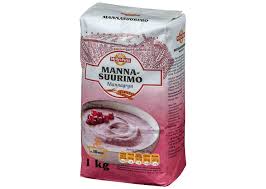 Kuva  mannasuurimotMaidosta ja mannaryyneistä keitetään puuro, joka jäähdytetään, ja siihen sekoitetaan rusinat, kuoritut ja hienonnetut mantelit sekä sokeri. Lusikalla otetaan pieniä kokkareita, jotka juuri ennen tarjoamista pannaan keittoon.  Kuva  mannasuurimotMaissikokkareet Maissikokkareet 5munaa1 dlmaissijauhoja1 dlmaitoa100  gvoita100 gsokeria ¼ tlinkivääriäsitruunan keltainen kuoriPÄÄRUOAT: Hedelmä- ja marjakeitot Maito, voi ja maissijauhot keitetään puuroksi, joka saa jäähtyä. Sokeri, inkivääri ja sitruunan keltainen kuori sekä viimeiseksi munat sekoitetaan joukkoon. Lusikalla otetaan pieniä kokkareita, jotka pannaan maitoon; siinä ne saavat kiehua hetkisen, jonka jälkeen ne nostetaan valumaan. 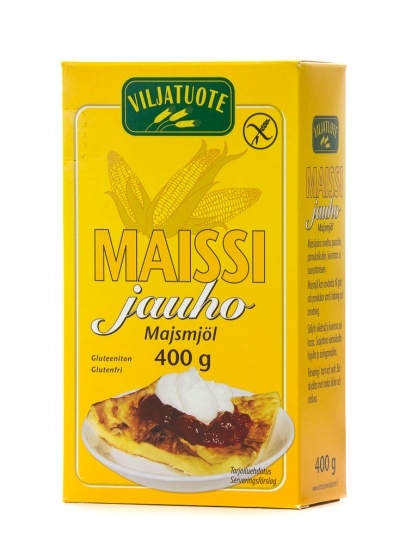 Kuva  gluteeniton maissijauhoMaito, voi ja maissijauhot keitetään puuroksi, joka saa jäähtyä. Sokeri, inkivääri ja sitruunan keltainen kuori sekä viimeiseksi munat sekoitetaan joukkoon. Lusikalla otetaan pieniä kokkareita, jotka pannaan maitoon; siinä ne saavat kiehua hetkisen, jonka jälkeen ne nostetaan valumaan. Kuva  gluteeniton maissijauho